MODELO - TERMO DE FIEL DEPOSITÁRIO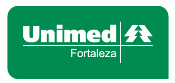 EsclarecimentosEsta é uma solicitação de autorização para uso de documentos institucionais na pesquisa intitulada (título do projeto de pesquisa) a ser realizada no (local de realização da pesquisa), pelo(s) pesquisador(es) (citar o nome completo do(s) pesquisador(es), que tem objetivos principais de (citar os objetivos gerais da pesquisa), e utilizará a seguinte metodologia (citar metodologia que irá utilizar – resumo conciso). Assim sendo, solicitamos sua valiosa colaboração, no sentido de autorizar o acesso e utilização de (especificar o tipo dos documentos que serão manuseados: fichas, prontuários, arquivos físico e/ou digital, ou outro documento institucional), pelo pesquisador responsável e sua equipe (citar o nome do pesquisador responsável e das pessoas que manipularão os documentos). Salientamos que os dados coletados serão mantidos em sigilo de acordo com as Resoluções nº 466/2012 ou 510/2016 - Conselho Nacional de Saúde/Ministério da Saúde que tratam da Pesquisa envolvendo Seres Humanos, e utilizados tão somente parar realização deste estudo. Serão tomadas também as seguintes precauções para que não haja danos aos documentos: citar as formas de minimizar os riscos. Os dados coletados serão guardados em local seguro (citar onde será guardado), sob a responsabilidade do(a) pesquisador(a) responsável e a divulgação dos resultados será feita de forma a não identificar os participantes. A instituição ficará com uma via deste documento, elaborado em duas vias, e toda dúvida que tiver a respeito desta pesquisa, poderá perguntar diretamente ao Pesquisador responsável (nome do pesquisador(a) responsável), pelo telefone fixo/celular (85) (_________) ou pelo e-mail (______________________). Dúvidas a respeito da ética dessa pesquisa poderão ser questionadas ao Comitê de Ética em Pesquisa da Unimed Fortaleza (CEP - UF).________________________________Assinatura do pesquisadorConsentimento para uso de documentos institucionais – Modelo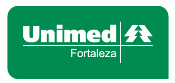 Por ter sido informado verbalmente e por escrito sobre os objetivos e metodologia desta pesquisa, concordo em autorizar o manuseio e a utilização dos documentos institucionais supracitados.Ressalto que estou ciente de que serão garantidos os direitos, dentre outros assegurados pelas resoluções 466/2012 e 510/2016 do Conselho Nacional de Saúde:1. Garantia da confidencialidade, do anonimato e da não utilização das informações em prejuízo dos outros;2. Que não haverá riscos para o sujeito da pesquisa;3. Emprego dos dados somente para fins previstos nesta pesquisa;4. Retorno dos benefícios obtidos através deste estudo para as pessoas e a comunidade onde o mesmo foi realizado.Informo-lhe ainda, que a pesquisa somente será iniciada após a aprovação do Comitê e Ética em Pesquisa da Unimed Fortaleza (CEP-UF), para garantir a todos os envolvidos os referenciais básicos da bioética, isto é, autonomia, não maleficência, benevolência e justiça.Reiteramos que a pesquisa no PRONTUÁRIO será realizada única e exclusivamente no setor do Centro de Estudos e Pesquisa Dr. Pontes Neto desta Instituição (CEPN). O descumprimento desses condicionamentos assegura-me o direito de retirar minha anuência a qualquer momento da pesquisa.Local, (data)._________________________________________Jurandir Vieira Marques JúniorCarimbo responsável da Instituição** Na inexistência do carimbo, inserir o CPF do responsável